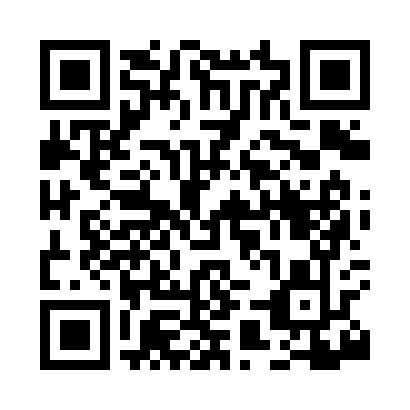 Prayer times for Pampa, Virginia, USAMon 1 Jul 2024 - Wed 31 Jul 2024High Latitude Method: Angle Based RulePrayer Calculation Method: Islamic Society of North AmericaAsar Calculation Method: ShafiPrayer times provided by https://www.salahtimes.comDateDayFajrSunriseDhuhrAsrMaghribIsha1Mon4:185:491:105:048:3110:022Tue4:195:501:115:048:3110:023Wed4:205:501:115:048:3110:014Thu4:205:511:115:048:3110:015Fri4:215:511:115:048:3110:016Sat4:225:521:115:048:3110:007Sun4:235:521:115:048:3010:008Mon4:235:531:125:048:309:599Tue4:245:541:125:048:309:5910Wed4:255:541:125:058:299:5811Thu4:265:551:125:058:299:5812Fri4:275:561:125:058:289:5713Sat4:285:561:125:058:289:5614Sun4:295:571:125:058:279:5515Mon4:305:581:125:058:279:5516Tue4:315:581:135:058:269:5417Wed4:325:591:135:058:269:5318Thu4:336:001:135:058:259:5219Fri4:346:011:135:058:259:5120Sat4:356:011:135:048:249:5021Sun4:366:021:135:048:239:4922Mon4:376:031:135:048:239:4823Tue4:386:041:135:048:229:4724Wed4:396:041:135:048:219:4625Thu4:406:051:135:048:209:4526Fri4:416:061:135:048:199:4427Sat4:426:071:135:048:199:4328Sun4:446:081:135:038:189:4229Mon4:456:081:135:038:179:4030Tue4:466:091:135:038:169:3931Wed4:476:101:135:038:159:38